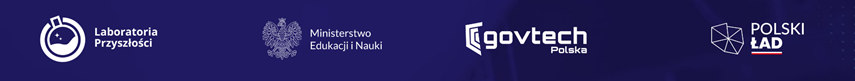 OPIS PRZEDMIOTU ZAMÓWIENIA DO ZADANIA NR 10  PN: DOSTAWA MEBLI DO PRACOWNI SZKOLNYCHPrzedmiotem zamówienia jest dostawa wraz z montażem i przygotowaniem do użytkowania .Poprzez dostawę zamawiający rozumie dostarczenie towaru na adres Szkoły i wniesienie do wskazanego pomieszczenia  w dni robocze w godzinach od 8 do 15-tej.Poprzez montaż i przygotowanie do użytkowania zamawiający  rozumie rozpakowanie poszczególnych części wyposażenia i złożenie ich w funkcjonalną całość. Opcjonalnie – dostarczenie zmontowanego wyposażenia. W przypadku sprzętów elektronicznych – pierwsze uruchomienie, ustawienie i zaprogramowanie w sposób umożliwiający dalsze korzystanie ze sprzętu przy wykorzystaniu szkolnej infrastruktury.  Dostarczony sprzęt elektroniczny powinien być fabrycznie nowy , nieużywany, wolny od wad, oryginalnie zapakowany i objęty gwarancją producenta oraz wyprodukowany nie wcześniej niż rok przed ogłoszeniem postępowania , w wyniku którego zostanie zawarta umowa w sprawie zamówienia publicznego.Mikroskopy powinny być dostarczone z niezbędnymi akcesoriami zasilającymi        ( kable, ładowarki, akumulatory, baterie itp.) oraz kablami transmisji danych  ( do połączenia sprzętu elektronicznego z komputerami).Zgodnie z warunkami programu Laboratoria Przyszłości minimalny okres gwarancji dla wyposażenia o jednostkowej wartości powyżej 500 zł. brutto wymagana jest gwarancja co najmniej 12 m-cy , autoryzowany serwis na terenie Polski , SLA do 3 tygodni, serwis i wsparcie techniczne    ( serwis obowiązkowo na terenie RP , wsparcie techniczne w języku  polskim), instrukcja obsługi w języku polskim  papierowa lub elektroniczna.Wykonawca powinien udzielić Zamawiającemu minimalnego okresu gwarancji zgodnie z założeniami programu Laboratoria Przyszłości. Dodatkowo punktowane w ocenie oferty będzie przedłużenie gwarancji i realizacja napraw bezpośrednio przez dostawcę z odbiorem i zwrotem naprawionych urządzeń (tzw. Gwarancja door- to door).Wykonawca powinien oferować sprzęt posiadający wymagane prawem certyfikaty bezpieczeństwa   i spełniania norm technicznych oraz atesty , spełniać wymagania techniczne opisane w załącznikach do SWZ oraz spełniające wymagania programu Laboratoria Przyszłości.Zamawiający nie dopuszcza składania ofert wariantowych.Lp.Szczegółowy opis przedmiotu zamówienia                                                          Wszystkie opisane parametry są wymaganiami minimalnymi. Zamawiający akceptuje rozwiązania o lepszych parametrach o ile nie powodują utraty funkcjonalności i wydajności oferowanego sprzętuIlość1.  Zestaw stolik zajęciowy uczniowski (ławka) jednoosobowy z regulacją wysokości + krzesełko z regulacją wysokości- rozmiar  5-6.Wymiary stolika min. 1600 mm, szerokość  min. 800 mm.Blat wykonany z płyty laminowanej o gr. 18 mm, wykończonej obrzeżem PCV o gr. 2 mm. Stelaż wykonany z profilu płasko owalnego.Stół powinien być wyposażony w haczyk na tornister. Krzesła z siedziskiem i oparciem wykonanym ze sklejki bukowej w kolorze naturalnym, o gr. 8 mm.Stelaż krzesła wykonany z owalnej rury, bezpiecznej dla dziecka.Zgodne z normą PN-EN 1729-1:2007 oraz PN-EN 1729-2:2012. Dopuszczalne kolory stelaża stolika i krzesełka : niebieski, granatowy, zielony, szary, srebrny.Dopuszczalne kolory blatu stolika i siedziska i oparcia krzesełka: naturalny  buk, jasny dąb.Dopasowane dla wzrostu dziecka od 146 cm. do 188 cm.  302.Regał ( szafa)zamykany na zamek.                                                                                                      Regał wys.180 cm., zamykany na 2 szt. drzwi z kluczami, z nadstawką zamykaną na 2 szt. drzwi z kluczami, do przechowywania narzędzi.Wysokość regału z nadstawką : od 180 do 190 cm.Kolor szary, naturalny buk, jasny dąb.Regał i drzwi wykonane z płyty laminowanej o grubości 18 mm.Zawiasy umożliwiające otwieranie szafki pod kątem 90 stopni.      2